Про звернення депутатів Новоград-Волинської районної ради доПрезидента України, Верховної Ради Українищодо визнання злочинних дій російської федерації, що тривають на території України з 24 лютого 2022 року, геноцидом української націїВідповідно до ст. ст. 43, 46 Закону України «Про місцеве самоврядування в Україні», районна радаВИРІШИЛА:1. Схвалити текст звернення депутатів Новоград-Волинської районної ради до Президента України, Верховної Ради України щодо визнання злочинних дій російської федерації, що тривають на території України з 24 лютого 2022 року, геноцидом української нації (додається).2. Доручити голові районної ради Загривому А.Л. підписати текст звернення.3. Надіслати текст звернення до Президента України                     Зеленського В.О., Голови Верховної Ради України Стефанчука Р.О.Голова районної ради                                                                   Артур ЗАГРИВИЙ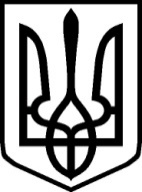 УКРАЇНАУКРАЇНАНОВОГРАД-ВОЛИНСЬКА РАЙОННА РАДАНОВОГРАД-ВОЛИНСЬКА РАЙОННА РАДАЖИТОМИРСЬКОЇ ОБЛАСТІЖИТОМИРСЬКОЇ ОБЛАСТІР І Ш Е Н Н ЯР І Ш Е Н Н ЯДванадцята  сесія                         VІІІ  скликаннявід 23 червня 2022  року